
Nieuwsbrief Raad van Kerken Amsterdam januari 2019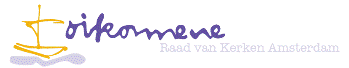 Zaterdag 2 februari: ONTMOETINGSMIDDAG Raad van Kerken Amsterdam

Wij maken u nog eens attent op deze ontmoetingsmiddag. Een goede gelegenheid om kennis te maken met de Raad van Kerken Amsterdam en vooral om elkaar als mensen uit onze lidkerken te ontmoeten. Ook mensen van buiten ons lidkerken zijn van harte welkom. 
Er is ruimte voor informele ontmoeting, maar we gaan ook met elkaar in gesprek over de vraag: Wat is in deze tijd de rol en betekenis van onze geloofsgemeenschappen in en voor Amsterdam?  
“Twittertheoloog” Alain Verheij zal ons daartoe prikkelen. 
Vanuit de Armeense Kerk is er muzikale bijdrage. 
En er is een korte liturgische afsluiting. 
Bewoners van de Vluchtmaat (ongedocumenteerde vluchtelingen die wij ondersteunen) zorgen voor hapjes. 
Er hebben zich al velen aangemeld. Maar u kunt er nog bij!
Ivm de organisatie vragen wij u zich aan te melden, via email
raadvankerkenamsterdam@gmail.com, graag voor 26 januari. 
Er zijn geen kosten aan verbonden. 

De ontmoetingsmiddag is op de zolder van de Van Limmikhof, Nieuwe Keizersgracht 1A (lift aanwezig). (Metro 51,53 en 54, halte Waterlooplein, uitgang Nieuwe Herengracht)Inloop vanaf 13.30 uur. Programma van 14-16 uur. 
In de bijlage de flyer. Geef deze zo mogelijk door. 


20-27 januari Week van Gebed voor de eenheid
Van 20-27 januari is de jaarlijkse Week van Gebed voor de eenheid van christenen. Ieder jaar wordt een liturgie voor deze week voorbereid door christenen in een ander land; dit jaar is dat Indonesie. Onze medechristenen in dat land hebben aan de liturgie de titel meegegeven: Recht voor ogen. Zij hebben zich laten inspireren door Deuteronomium 16, vers 11-20, wat ze hebben samengevat als: “Zoek het recht en niets meer dan recht”. Voor Nederland is hun liturgie bewerkt door een commissie van de Raad van Kerken in Nederland en Missie Nederland. 

Als Raad van Kerken Amsterdam zijn we verheugd dat er in de komende weken ook in diverse stadsdelen in onze stad oecumenische vieringen of bijeenkomsten zijn in het kader van de gebedsweek. Een overzicht kunt u vinden in de bijlage “Week van Gebed”.   

Zondag 3 februari: Kerkenpad naar Leger des Heils 
De Raad van Kerken Amsterdam gaat drie keer in het jaar met een groep mensen uit de Raad naar één van de lidkerken. Op zondag 3 februari gaan we op ons “Kerkenpad” naar één van de goodwillcentra van het Leger des Heils. We wonen daar een viering bij. Daarna kunnen we bezoekers ontmoeten, die daar dan ontbijten en zullen we meer horen over het werk van het Leger des Heils. 
Als u belangstelling hebt om mee te gaan, dan is dat mogelijk. We vragen u dat ons dan wel te laten weten: raadvankerkenamsterdam@gmail.com 
De viering begint om 10.30 uur, Oude Zijds Achterburgwal 45. 
Nieuw Beleidsplan
De Algemene Vergadering van de Raad van Kerken Amsterdam heeft op 17 februari een nieuw Beleidsplan voor de jaren 2019 en 2020 vastgesteld. 
Het heeft als titel: Samen Kerk in Amsterdam. In het Beleidsplan maken we duidelijk hoe we dat waar willen maken in onze Algemene Vergadering, in onze activiteiten (naast de Ontmoetingsmiddag en het Kerkenpad – zie hierboven - , ook in een nieuwe editie van ons Korenfestival en onze Nicolaasviering), in het contact met onze lidkerken en de raden van kerken in de wijken, in contact en samenwerking met andere (koepels van) kerken en geloofsgemeenschappen en theologische opleidingen. Ook willen we nog nadrukkelijker gestalte geven aa Samen Kerk in Amsterdam zijn, aanwezig zijn in het publieke domein. Daartoe horen ook de al langer bestaande activiteiten van onze Taakgroep Vluchtelingen en vormen van interreligieuze dialoog en samenwerking. 

Het nieuwe Beleidsplan is binnenkort te lezen op onze website: 
www.rvkamsterdam.nl (onder: Over Ons). Samen met een verslag van onze activiteiten in de afgelopen twee jaar zal het ook in gedrukte versie verschijnen. 


Aandacht voor andere activiteiten

Graag geven wij u de volgende activiteiten met een oecumenische strekking door:
a. Zaterdag 16 febrauri 2019  “Oecumenisch en orthodox in deze tijd”
In deze ontmoetingsdag in Utrecht van het Overleg Episcopale Kerken zal o.a. Aartsbisschop Job van Telmessos spreken over twee documenten van het Panorthodoxe Concilie 2016. Ook op andere wijze zal de bijdrage van de orthodoxe kerken aan de oecumene naar voren worden gebracht. 
Zie voor nadere informatie de bijlage  


b. 7-12 juli 2019 Summer School Oud-Katholieke Theologie
Wil je meer weten over oud-katholieke theologie? Ook in 2019 is er een zomercursus “oud-katholieke theologie in oecumenische context.” De cursus, van 7-12 juli, biedt een unieke inleiding in de theologie, geschiedenis en spiritualiteit van de Oud-Katholieke Kerken van de Unie van Utrecht. De cursus vindt plaats in de bisschopsstad Utrecht en wordt gegeven door de docenten van het Oud-Katholiek Seminarie. De cursus omvat ook excursies naar een oud-katholieke parochie, het Museum Catharijneconvent en door de stad Utrecht zelf. Voor meer informatie, zie: https://www.utrechtsummerschool.nl/courses/culture/old-catholic-theology-in-its-ecumenical-context, of neem contact op met de coördinator, prof. dr. Peter-Ben Smit (p.b.a.smit@uu.nl).

Peter-Ben Smit vertegenwoordigt de oud-katholieke parochie in Amsterdam in de Raad van Kerken Amsterdam secretariaat RvKA: Nieuwe Keizersgracht 1A, 1018 DR Amsterdamtel. 020 5353700e-mail bestuur: raadvankerkenamsterdam@gmail.com website: www.rvkamsterdam.nl